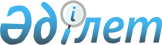 Өрел ауылдық округі елді мекендерінің көшелеріне атау беру және атауларын өзгерту туралыШығыс Қазақстан облысы Катонқарағай ауданы Өрел ауылдық округі әкімінің 2012 жылғы 03 қаңтардағы N 01 шешімі. Шығыс Қазақстан облысы Әділет департаментінің Катонқарағай аудандық әділет басқармасында 2012 жылғы 31 қаңтарда N 5-13-106 тіркелді      РҚАО ескертпесі.

      Мәтінде авторлық орфография және пунктуация сақталған.

      «Қазақстан Республикасындағы жергiлiктi мемлекеттiк басқару және өзiн-өзi басқару туралы» Қазақстан Республикасының 2001 жылғы 23 қаңтардағы Заңының 35-бабының 2-тармағына, «Қазақстан Республикасының әкiмшiлiк-аумақтық құрылысы туралы» Қазақстан Республикасының 1993 жылғы 8 желтоқсандағы Заңының 14-бабының 4)-тармақшасына сәйкес, Өрел ауылдық округi тұрғындарының пiкiрiн ескере келе ШЕШЕМІН:



      1. Өрел ауылындағы көшелердің атаулары:

      Предгорная көшесі – «Мерғазы Бекпау атындағы» көшесіне;

      Школьная көшесі – «Оралхан Бөкей атындағы» көшесіне;

      Речная көшесі – «Шоқан Уалиханов атындағы» көшесіне;

      Строительная көшесі – «Бауыржан Момышұлы атындағы» көшесіне;

      Молодежная көшесі – «Қайрат Рысқұлбеков атындағы» көшесіне;

      Кирова көшесі – «Бөгенбай батыр атындағы» көшесіне;

      Зеленый клин көшесі – «Орманшылар» көшесіне;

      Пограничная көшесі – «Шекарашылар» көшесіне;

      Садовая көшесі – «Қаныш Сәтпаев атындағы» көшесіне;

      Заставская көшесі – «Бақанас» көшесіне өзгертілсін.



      2. Енбек ауылындағы атауы жоқ көшелерге мынадай атаулар берілсін:

      № 1 көшеге – «Баламер Сахариева атындағы» атауы;

      № 2 көшеге – «Садық Түкебаева атындағы» атауы;

      № 3 көшеге – «Таңба» атауы.



      3. Аршаты ауылындағы атауы жоқ көшелерге мынадай атаулар берілсін:

      № 1 көшеге - «Күншығыс» атауы;

      № 2 көшеге - «Бұқтырма» атауы;

      № 3 көшеге - «Мектеп» атауы.

      4. Осы шешімнің орындалуын бақылау бас маман А. Ахметоваға жүктелсiн.



      5. Осы шешім алғаш ресми жарияланғаннан кейiн күнтiзбелiк он күн өткен соң қолданысқа енгiзiледi.

       Ауылдық округ әкiмi                        Е. Көбешев
					© 2012. Қазақстан Республикасы Әділет министрлігінің «Қазақстан Республикасының Заңнама және құқықтық ақпарат институты» ШЖҚ РМК
				